Сюжетно-ролевая игра в подготовительной группе «Поликлиника»Педагог:Кто в дни болезней всех полезней?Лечит нас от всех болезней?Дети: Доктор.Цель: Сформировать у детей умение играть в сюжетно-ролевую игру      «Поликлиника» Задачи:                                                                Учить создавать игровую обстановку, используя реальные предметы и их заместители.   Формировать у детей умение играть по собственному замыслу, стимулировать творческую активность детей.Развивать умение вступать в ролевое взаимодействие со сверстниками (строить ролевой диалог, умение договариваться друг с другом в игре).Развивать у детей слуховое и зрительное внимание, память, воображение, интонационную выразительность речи.Воспитывать дружеские взаимоотношения между детьми. Приёмы руководства: распределение ролей, общение.Методическое оснащение занятия: сундучок, загадки, белый халат, шапочка доктора, игровой набор " Кукольный доктор".Словарная работа: врач, медсестра, фонендоскоп, шприц, термометр, рецепт.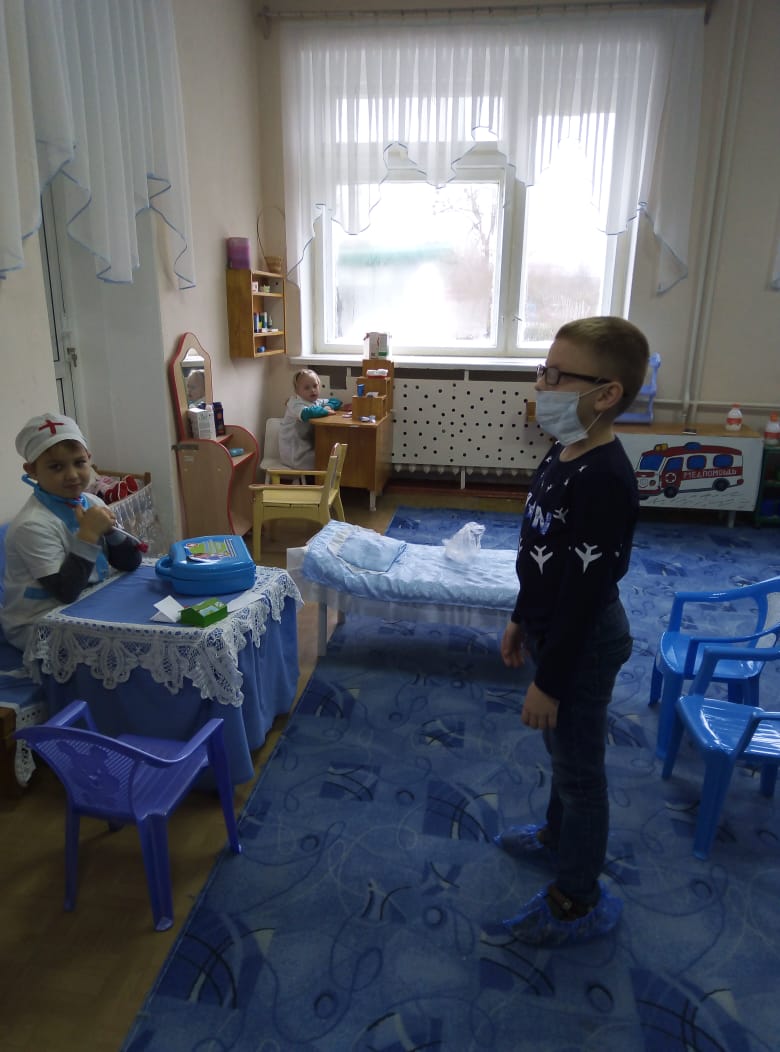 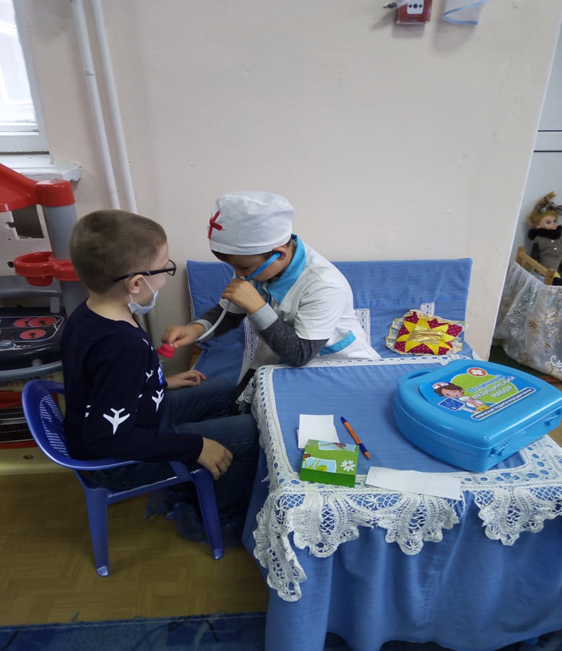 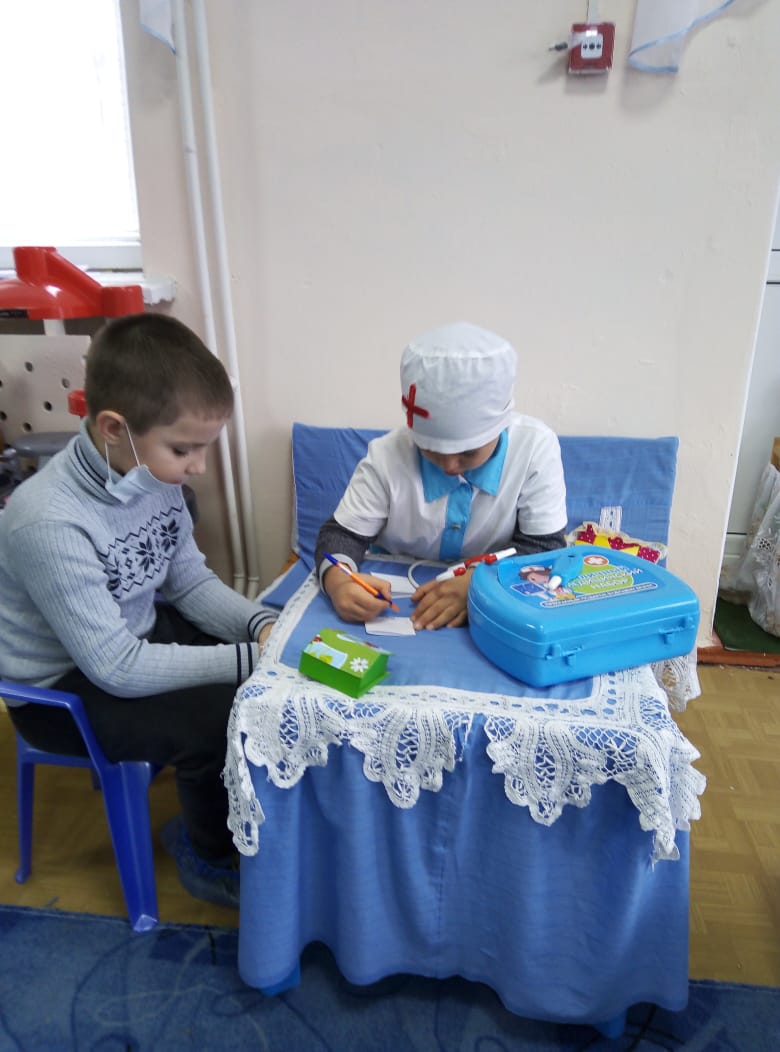 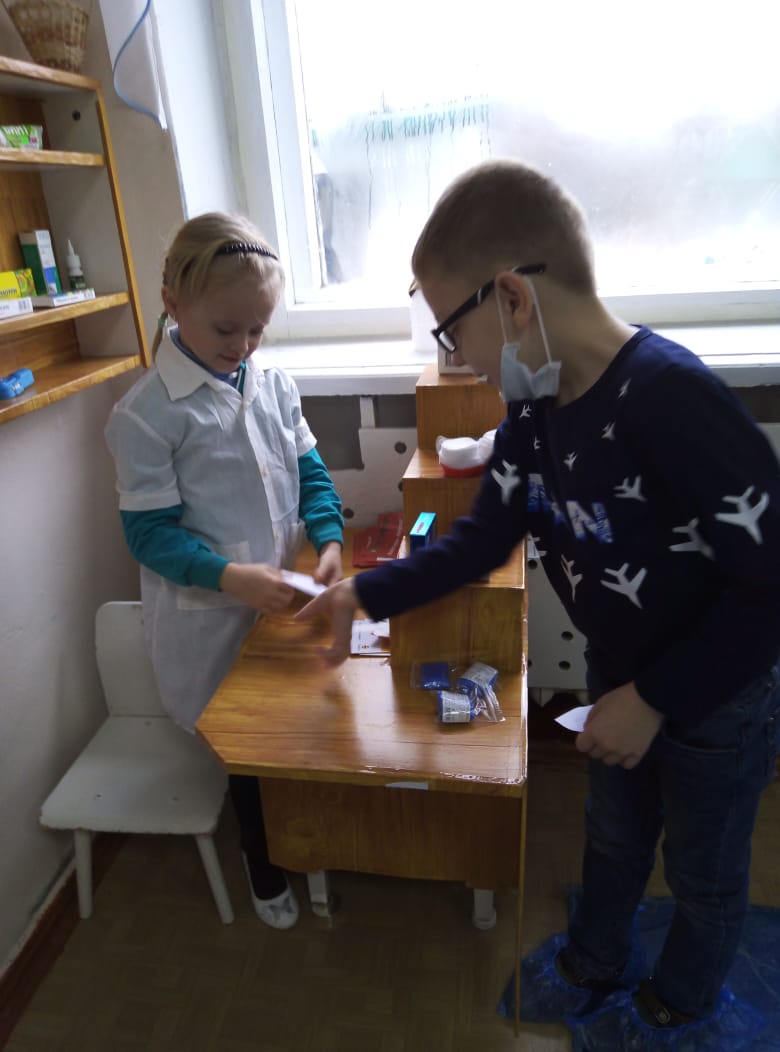 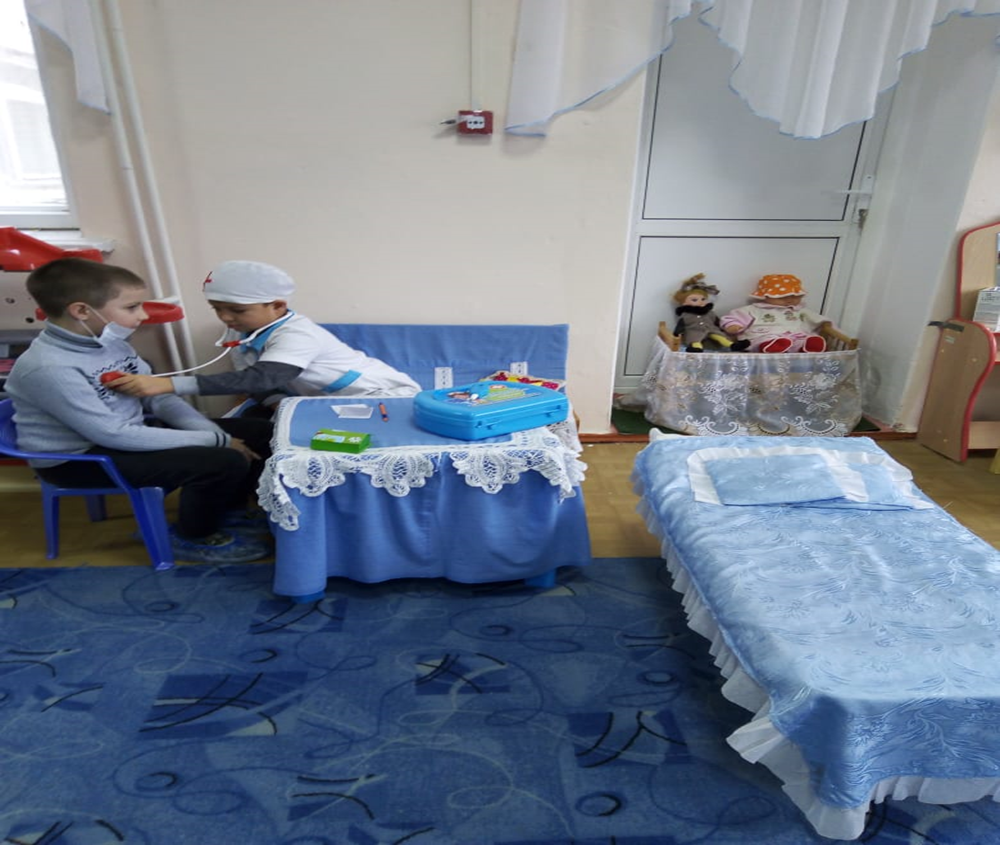 